Образование отходов и обращение с нимиИнформация об образовании, утилизации и обезвреживании отходов производства и потребления в Ханты-Мансийском автономном округе – Югре представлена Северо-Уральским межрегиональным управлением Росприроднадзора (далее Управление) и Службой по контролю и надзору в сфере охраны окружающей среды, объектов животного мира и лесных отношений Ханты-Мансийского автономного округа – Югры (Природнадзор Югры).По данным Управления (в части сведений об образовании, обработке, утилизации, обезвреживании, транспортировании и размещении отходов производства и потребления на территории автономного округа) в 2020 году было образовано 6 485,3 тыс. т отходов производства и потребления, утилизировано и обезврежено – 5 444,9 тыс. т (рис. 1).Рис. 1. Сведения об отходах производства и потребленияРаспределение отходов, образованных на территории округа в 2020 г. (7 104,2 тыс. т), по классам опасности осуществлялось следующим образом (Рис. 2.):– I класс опасности – 0,103  тыс. т (0,002 %);– II класс опасности – 2,167  тыс. т (0,03 %);– III класс опасности – 261,350 тыс. т (4,03 %);– IV класс опасности – 5 468,373 тыс. т (84,78 %);– V класс опасности – 723,329 тыс. т (11,15 %).Природнадзор Югры в рамках реализации постановления Правительства Ханты-Мансийского автономного округа – Югры от 29.11.2007 г. № 294–п «О Порядке ведения регионального кадастра отходов» осуществляет сбор информации для ведения регионального кадастра отходов (далее – РКО).По данным РКО на 01.01.2021 г. на территории автономного округа числилось 77 полигонов для размещения отходов производства и потребления, из них:– 45 полигонов для размещения твердых коммунальных отходов (ТКО), в том числе: 34 – действующих, 6 – законсервированных, временно не эксплуатируемых, 4 – выведенных из эксплуатации, не ликвидированных, 1- выведенный из эксплуатации, ликвидирован;– 11 полигонов для размещения промышленных отходов (ПО), в том числе: 8  - действующих, 2 законсервированных, временно не эксплуатируемых, 1 – выведенный из эксплуатации, не ликвидированный;– 21 действующий смешанный полигон для размещения твердых коммунальных и производственных отходов (ТКО и ПО).При этом 43 полигона для размещения отходов производства и потребления эксплуатируют муниципальные предприятия, либо сторонние организации по договору аренды; 34 полигона находятся на балансе нефтегазовых компаний.На 01.01.2021 г. в РКО числилось 35 мест складирования отходов (10 действующих, 24 выведенных не ликвидированных, 1 законсервированное), а также 15 действующих площадок временного накопления отходов.По данным РКО в 2020 году предприятиями использовались 152 промышленных объекта для обработки, утилизации и обезвреживания отходов производства и потребления. Из них: 6 объектов – по обработке отходов производства и потребления (сортировка, очистка, прессование, измельчение, гранулирование), 22 объекта – по утилизации (использованию), 28 объектов – по обезвреживанию и утилизации и 96 объектов – по обезвреживанию отходов производства и потребления.Из отходов в автономном округе утилизируются (используются):– буровые нефтесодержащие шламы, обезвреженные и переработанные в грунтошламовые смеси с искусственными и натуральными наполнителями, переведенные в строительный материал для дорог и оснований промплощадок (буролит, бентогрунт, техногенный грунт, строительный материал «Ресоил», дорожно-строительный композиционный материал (ДСКМ), сыпучий грунт);– отработанные масла моторные, трансмиссионные в воздухонагревательных системах;– отработанные автомобильные шины, переработанные в резиновую крошку, резиновый скрап, обрезки резины, в пиролизное мазутное топливо, в металл, отделенный от металлокорда на установках «Гильотина 700» (ООО «ЭКОНАДЗОР»);– шламы и парафины нефти и нефтепродукты, переработанные в битумные композиции и используемые в качестве битумизированных материалов для гидроизоляции сооружений.Предприятия ООО «Синтез-Пак» и ООО «Эколайн» осуществляют переработку отходов полиэтилена для изготовления полимерпесчаной плитки, а также полиэтилена и полипропилена вторично гранулированного.Предприятия ООО «Эковата» и ООО «Папирус» перерабатывают отходы бумаги и картона для производства теплоизоляционной ваты и туалетной бумаги соответственно.В округе преобладают технологии, основанные на термическом обезвреживании отходов, в том числе:– топочным сжиганием отдельных видов отходов (обтирочного загрязненного материала, отработанных масляных фильтров, строительного и бытового мусора, в том числе бумаги от делопроизводства, мусора с защитных решеток механической очистки сточных вод, загрязненной древесной стружки, вышедшей из употребления тары и прочего) на установках «SMART ASH» «Форсаж-1», «Форсаж-2М», «Костер-1МА», «Факел-М»  (ООО «ЛУКОЙЛ-Западная Сибирь», ООО «Газпромнефть-Хантос», АО «Транснефть-Сибирь», ООО «РН-Бурение», ПАО «Сургутнефтегаз» и др.);– сжиганием в специальных печах остатков дизельного топлива, нефтесодержащих отходов и нефтешламов, в том числе от зачистки резервуаров РВС, других органических веществ и отходов с использованием установок «УЗГ-1М» (ООО «ЛУКОЙЛ-Западная Сибирь», ООО "РН-Юганскнефтегаз" и др.), «Сжигатель» (ПАО «Сургутнефтегаз»).На территории автономного округа применяются комплексные технологии, в основе которых лежит отмывка шлама и нефтезагрязненного грунта в целях утилизации слабозагрязненного грунта и получения продукта (нефти): центры по отмывке шлама и нефтезагрязненного грунта ПАО «Сургутнефтегаз».Продолжили работу объекты по обработке ТКО – мусоросортировочные комплексы в г. Нижневартовске, г. Югорске и г. Урае.По данным РКО в 2020 году на территории автономного округа было ликвидировано 13 и образовано 6 шламовых амбара (Рис. 3.). По состоянию на 01.01.2021 г. не ликвидированными числятся 130 объектов размещения отходов (шламовых амбаров) у 8 предприятий. Наибольшее количество амбаров насчитывается у АО «Самотлорнефтегаз» (66 шт.) и ПАО  «Сургутнефтегаз» (41 шт.), ПАО НК «РуссНефть» (11 шт.), Компании «Салым Петролеум Девелопмент Н.В.» (5 шт.).В 2020 году нефтегазодобывающие предприятия также эксплуатировали 45 шламонакопителей, 34 места временного накопления отходов (шламов буровых при бурении, связанном с добычей сырой нефти, малоопасных; растворов буровых при бурении нефтяных скважин отработанные малоопасных и др.), 34 полигона.Рис. 3. Динамика образования и ликвидации шламовых амбаров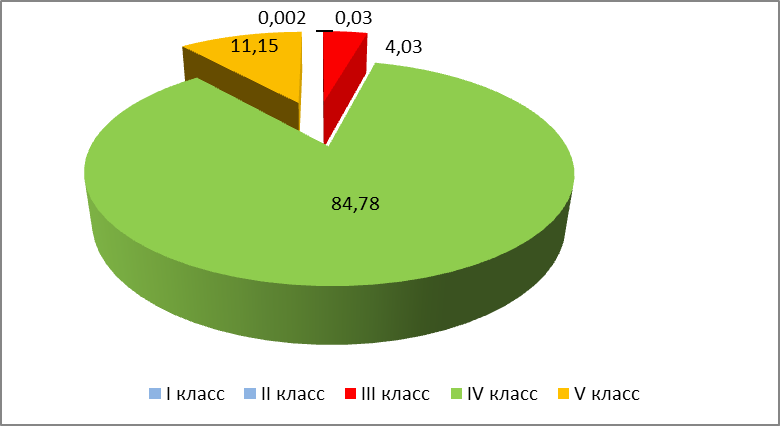 Рис. 2. Распределение отходов по классам опасности